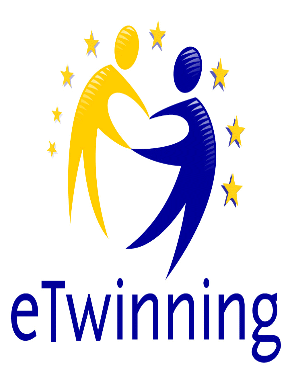 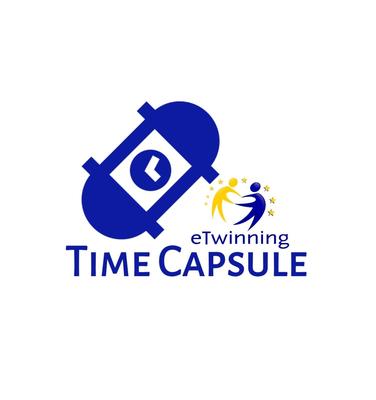 Collobrative Work Skills: “TIME CAPSULE: LEAVE A MESSAGE TO THE FUTURE”Teachers Name:	María del Rosario Lendínez Robayo / Amelia Martínez Jiménez	School :  R.E. La Aduana    Country : SPAINStatistics number of students in the classroom: 9  In the table below, enter the added values for each category :CATEGORYNumber of answersLEVEL 4Number of answersLEVEL 3Number of answersLEVEL 2Number of answersLEVEL 1Overall impression of the project9     Topic of the project9     My contribution: time management   5  4     My contribution: quality of work2 7     My contribution: collaboration in my team/ house  6   3     My contribution: problem- solving 4     5    Topic of my    task     9My team’s contribution: quality of work  2   7     My team’s contribution: collaboration in my team/ house6     3     My team’s contribution: time management5     4     My team’s contribution: problem- solving  4        5SUMMARY >>> What did you like best about the project? (Only keywords)     The mystery of who are going to open and read our messages.SUMMARY >>> What could be improved in future projects? (only Keywords)    Making a final video in which every school shows how they bury their capsules.